Fig. S1 Study populations in the MDS-003 and MDS-004 studies. Grey shaded boxes: age groups in the present analysis. LEN, lenalidomide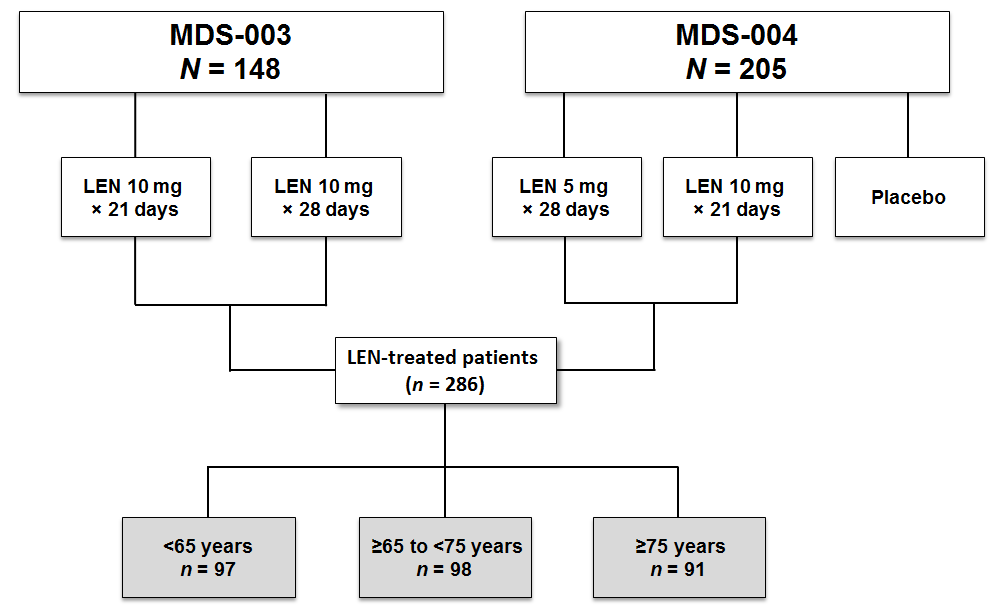 